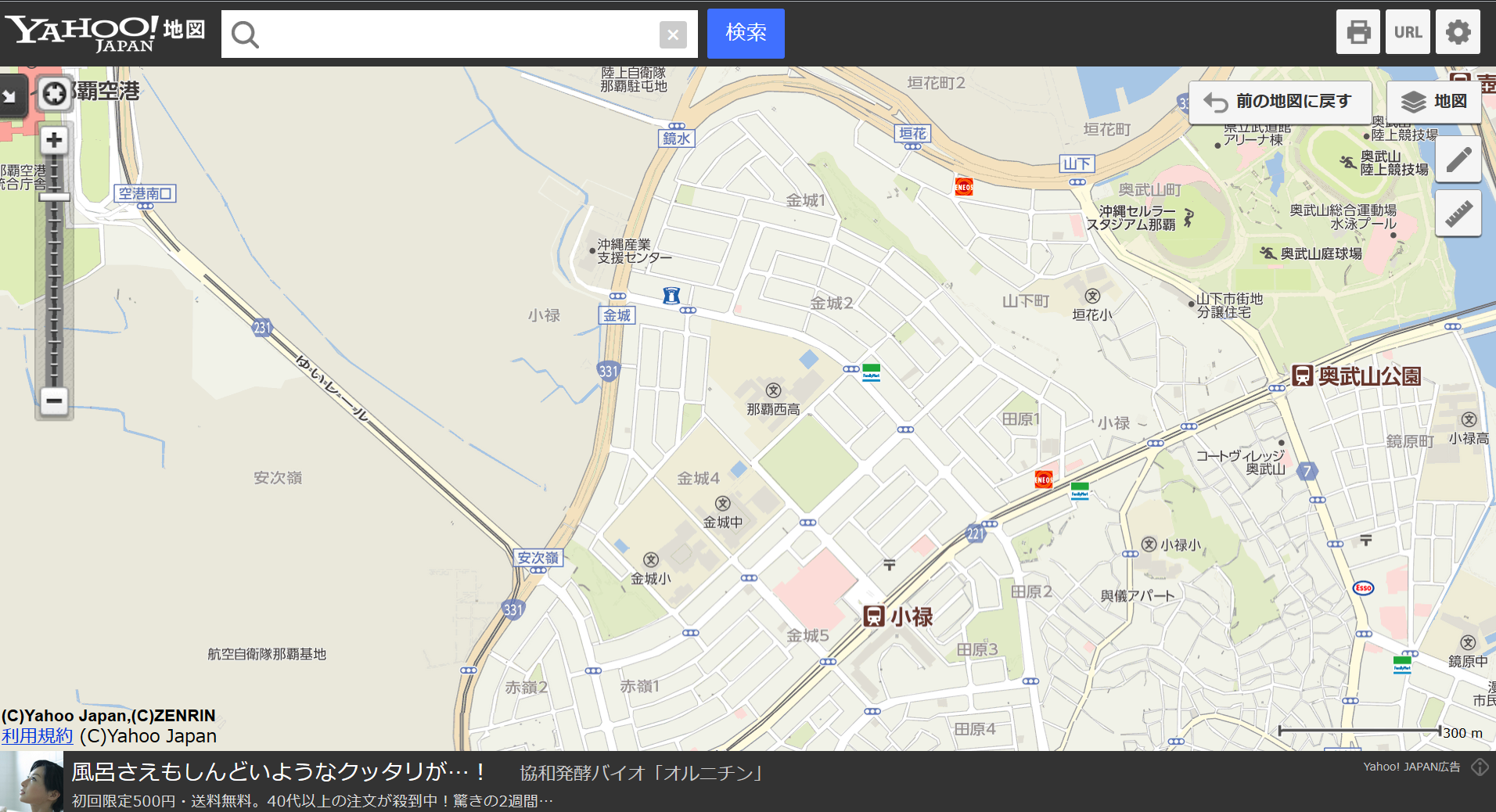 ※１.第2、3、6、7、11、12、13駐車場は契約終了のため、欠番※２.敷地外駐車場の空き状況に関しましては、当社（管理課）までお問合せをお願いします。※３.敷地内駐車場へ移動する契約につきましては、各入居団体・企業のご担当者様へ当社（管理課）からご連絡差し上げます。